LA POULETTE DE PÂQUES   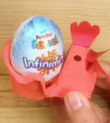 MATERIELune boîte d’œufs videde la peinture orangedu papier de couleur rougeun feutre noirdes ciseauxÀ l’aide de la paire de ciseaux ou d'un cutter, et sous la surveillance d’un adulte, découper la boîte d'oeufs pour récupérer un emplacement creux et un cône.Affiner les contours aux ciseaux pour un résultat plus propre et plus net. Peindre le corps de la poule, obtenu à l’étape 1, en orange.Passer une seconde couche si besoin puis bien laisser sécher. Découper un petit losange dans du papier rouge pour créer le bec de la poule puis découper un autre morceau pour former la crête. cOLLEREnfin, dessiner les yeux par deux points à l’aide d’un feutre noir sur les côtés du cône.